Beelitz Blue Eagles         					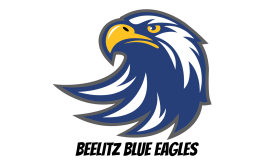 Probe u. Gasttraining*mit meiner Unterschrift stimme ich zu, dass mein Minderjähriges Kind am Probetraining, bei den Beelitz Blue Eagles teilnehmen darf. Bitte zum Probetraining ausgefüllt mitbringen!!Zum Probetraining steht eine Schutzausrüstung zur Verfügung.Bitte Kunstrasenschuhe,Trinken  und gute Laune mitbringen.DatumNameAnschriftGeburtsdatumUnterschrift/ ggf eines Erziehungsberechtigten bei minderjährigen*